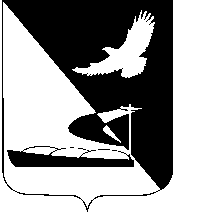 АДМИНИСТРАЦИЯ МУНИЦИПАЛЬНОГО ОБРАЗОВАНИЯ«АХТУБИНСКИЙ РАЙОН»ПОСТАНОВЛЕНИЕ02.07.2014          						                                     № 996Об утверждении Порядка отлова безнадзорных и бродячих собак на территории муниципального образования «Ахтубинский район»В соответствии с  Гражданским кодексом Российской Федерации, Законом Российской Федерации от 14.05.1993 № 4979-1 «О ветеринарии», Федеральным законом от 30.03.1999 № 52-ФЗ                                                   «О санитарно-эпидемиологическом благополучии населения, Законом Астраханской области от 23.07.2013 № 32/2013-ОЗ «О наделении органов местного самоуправления муниципальных образования Астраханской области отдельными полномочиями Астраханской области в области санитарно-эпидемиологического благополучия населения», администрация МО «Ахтубинский район» ПОСТАНОВЛЯЕТ:1.   Утвердить Порядок отлова  безнадзорных  и бродячих собак на территории муниципального образования «Ахтубинский район» (прилагается).         2. Отделу информатизации и компьютерного обслуживания администрации МО «Ахтубинский район» (Короткий В.В.) обеспечить размещение настоящего постановления в сети Интернет на официальном сайте администрации МО «Ахтубинский район» в разделе «Документы» подраздел «Документы Администрации» подраздел «Постановления и распоряжения»3. Отделу контроля и обработки информации администрации              МО «Ахтубинский район» (Свиридова Л.В.) представить информацию в газету «Ахтубинская правда» о размещении настоящего постановления в сети Интернет на  официальном сайте администрации МО «Ахтубинский район» в разделе «Документы» подраздел «Документы Администрации» подраздел «Постановления и распоряжения».          3.    Настоящее постановление вступает в силу с даты его официального опубликования.4. Контроль за исполнением настоящего постановления возложить на заместителя главы администрации – начальника управления коммунального хозяйства администрации муниципального образования «Ахтубинский район»  Лавренцова Б.Н.Глава муниципального образования                                                В.А. Ведищев                                                                                                       Утвержден                                                                                                       постановлением администрации                                                                                  МО «Ахтубинский район                                                                                                 от 02.07.2014  № 996ПОРЯДОКотлова безнадзорных и бродячих собак на территории муниципального образования «Ахтубинский район»         1.	Настоящий порядок разработан в целях предупреждения угрозы жизни и здоровью людей, предупреждения эпидемий и ликвидации их последствий, а также предупреждения и ликвидации болезней, общих для человека и животных, устанавливает правила отлова безнадзорных и бродячих собак на территории муниципального образования «Ахтубинский район».       2.	Отлову подлежат безнадзорные и бродячие собаки. Бродячими    собаками следует считать беспородных одичавших собак, у которых отсутствуют все признаки, характерные для домашних животных. Все остальные собаки, находящиеся на улицах и других общественных местах без сопровождения граждан, считаются безнадзорными.       3.	Отлов производится немедленно с момента поступления сообщений об агрессивных животных, представляющих угрозу для жизни и здоровья населения, находящихся на территории, где зарегистрирован факт нападения и укуса людей, животных, проявляющих агрессию к людям и животным, создающих опасность для дорожного движения, на территории детских садов, школ, организаций здравоохранения, мест массового отдыха населения (парки, пляжи) и при проведении ограничительных (карантинных) мероприятий в случае возникновения бешенства животных.        4.	 Не могут подлежать отлову собаки, находящиеся на привязи у зданий, в сопровождении граждан, на площадках, специально отведенных для выгула собак. Принудительное, т.е. против воли владельца или собственника, изъятие собаки не допускается, за исключением случаев, предусмотренных действующим законодательством.        5.	 Отлов и транспортировка  собак осуществляется в соответствии с ветеринарными правилами.        6.	 Отлов безнадзорных и бродячих собак производится физическими или юридическими лицами на основании муниципального контракта на выполнение работ по отлову безнадзорных животных на территории муниципального образования «Ахтубинский район».        7.	 Основным методом отлова является метод иммобилизации (временной парализации) с применением специальных средств. Могут быть также использованы иные гуманные способы отлова.        8. 	Подлежат гуманной эвтаназии (умерщвлению) агрессивные и бродячие собаки, представляющие угрозу для жизни и здоровья людей.         9.	 Мероприятия по отлову безнадзорных  и бродячих собак проводятся по заявкам администрации муниципального образования «Ахтубинский район», жилищно-эксплуатационных организаций, граждан по графикам, формируемым в соответствии с заявками.        10.  Отлов безнадзорных и бродячих собак, как правило, производится в утреннее время суток.        11.  Лица, ответственные за отлов собак, выполняют свои обязанности в тесном контакте с ветеринарной службой, санэпиднадзором, правоохранительными органами, общественными организациями.       12.  Ловцам категорически запрещается:           - производить отлов безнадзорных и бродячих собак в присутствии малолетних;           - использовать приманки, средства и методы отлова без рекомендации и одобрения ветеринарных органов;           - при отлове безнадзорных и бродячих собак методом иммобилизации вести стрельбу по неясно видимой цели (в кустах, при плохом освещении и т.д.).      13. Граждане не должны препятствовать работникам специализированной службы, занимающимся отловом собак, выполнять им свои обязанности.Верно: